Publicado en  el 06/10/2016 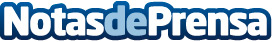 ¿Por qué publicar bajo un seudónimo? Escribir bajo un seudónimo permite al escritor tener la libertad de expresar sus pensamientos bajo un nombre distinto. Sin embargo, usar esta técnica también puede tener sus inconvenientes. Datos de contacto:Nota de prensa publicada en: https://www.notasdeprensa.es/por-que-publicar-bajo-un-seudonimo Categorias: Literatura Comunicación Recursos humanos http://www.notasdeprensa.es